Name _________________________________________________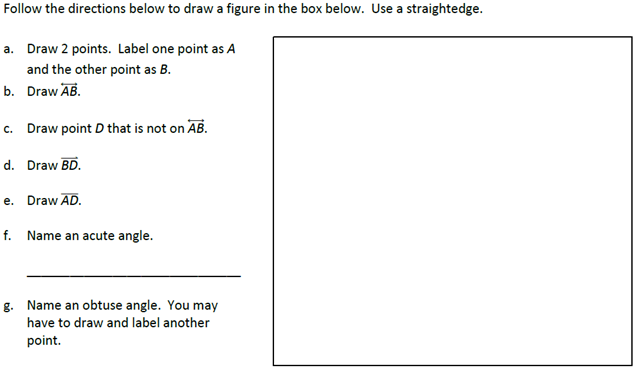 Name ___________________________________________________